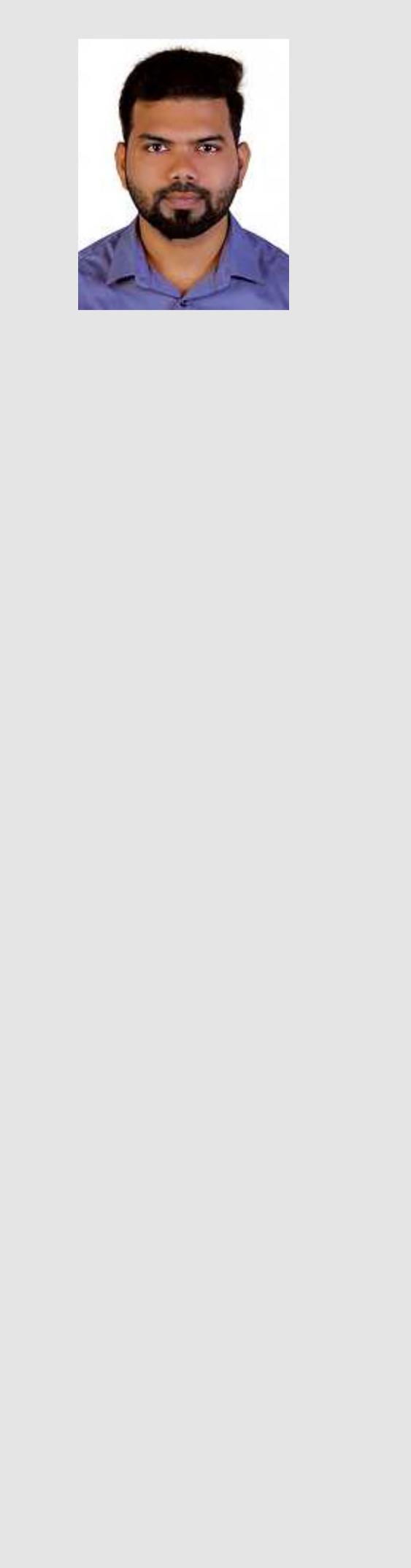  THARIKE – tharik-393993@2freemail.comPERSONAL PROFILEVISA STATUS	: visit visa( jul24-oct20)NATIONALITY	: IndianMARITAL STATUS: SingleRELIGION	: IslamOBJECTIVE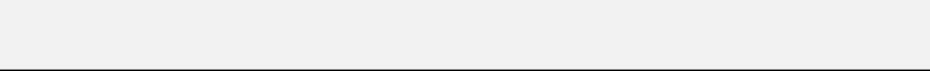 Interested to work in a challenging and learning atmosphere, which should give me an opportunity to deliver the best out of me. My greatest asset is my sincerity, honesty, which keeps me going.PROFESSIONAL RECORD2015-2016	Advance Diploma in Mechatronics &Automation technology	75%Gedee Technical Training Institute,Coimbatore.Tamil Nadu.2009-2012	Diploma in (Robotics Engg) With 58%Valivalam desikar polytechnic collegeNagapattinam,Tamil nadu.2012-2013	NDT-LVL-2(inspection technology) With 80%BIT Institute,Thillai nagar, TrichyTamil nadu.2008-2009	S.S.L.C With 60%ST,Mary’s Hr Sec School,karaikal,Pondicherry.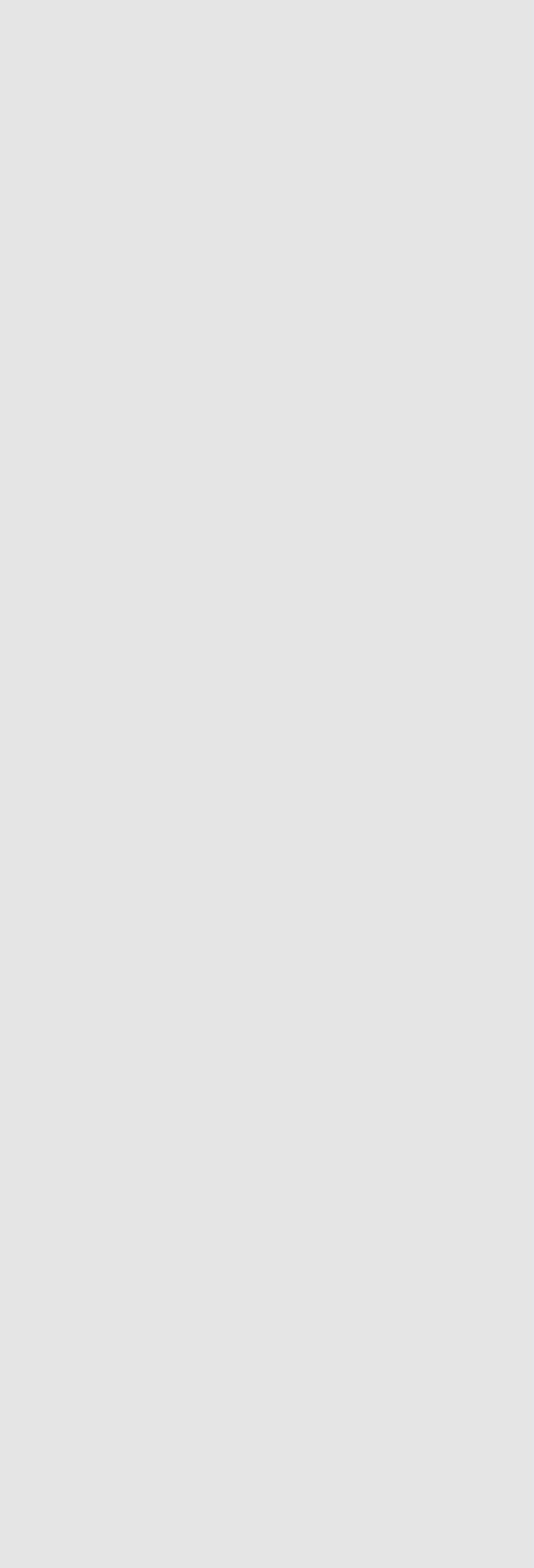 skillsAuto cadMS officePro eRobo logixLANGUAGESTAMIL - write, read & speakENGLISH - write, read & speakMALAYALAM – beginnerSKILLS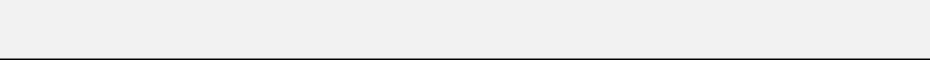 	Practical Knowledge in Programming (DELTA , SIEMENS) PLC’s.Hydraulics & Pneumatics actuation in REXROTH & FESTO DIDACTICKIT.	Hands on training in MITSUBISHI (RV-2AJ) Industrial Robot.Designed, Assembled, Programmed & Commissioned FESTO MPS stations.Software  Knowledge:  MS-OFFICE,  PRO-E,  AUTOCAD,  ROBOLOGIX,FESTO COSIMIR, AUTOMATION STUDIO, MULTISIM, LABVIEW.STRENGTHSAttention to detailWell organized and good time managementAbility to work effectively with various personnel and in teamsAlert and self-motivatedAbility to adapt to new environments quicklyAbility to handle pressure and to work within deadlinesACADEMIC PROJECTS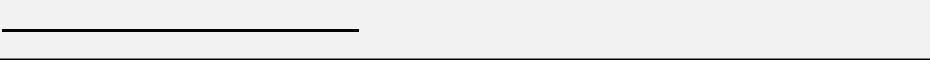 Diploma	: Study of GEARSHigher diploma project  : MPS TRAINER KITDECLARATION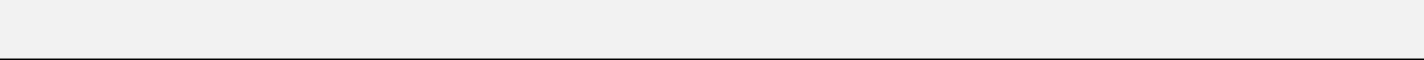 I hereby declare that the above information furnished is true to the best of my knowledge.Place:Date:	( THARIK)DATE OF BIRTH: 20-03-1993: 20-03-1993GENDER: Male: Male